Mail check or money order in US dollars only, payable to The Labyrinth Society, with completed form to:David Gallagher, P.O. Box 736, Trumansburg, NY 14886 USAFor questions, please contact David Gallagher at 607-387-5863.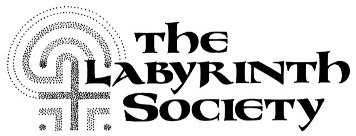 Vendor/Auction Registration FormTLS Annual Gathering, Sept 30-Oct 2, 2022The Casa Franciscan Renewal Center, Scottsdale, AZVendor/Auction Registration FormTLS Annual Gathering, Sept 30-Oct 2, 2022The Casa Franciscan Renewal Center, Scottsdale, AZVendor/Auction Registration FormTLS Annual Gathering, Sept 30-Oct 2, 2022The Casa Franciscan Renewal Center, Scottsdale, AZVendor/Auction Registration FormTLS Annual Gathering, Sept 30-Oct 2, 2022The Casa Franciscan Renewal Center, Scottsdale, AZVendor/Auction Registration FormTLS Annual Gathering, Sept 30-Oct 2, 2022The Casa Franciscan Renewal Center, Scottsdale, AZVendor/Auction Registration FormTLS Annual Gathering, Sept 30-Oct 2, 2022The Casa Franciscan Renewal Center, Scottsdale, AZVendor/Auction Registration FormTLS Annual Gathering, Sept 30-Oct 2, 2022The Casa Franciscan Renewal Center, Scottsdale, AZVendor/Auction Registration FormTLS Annual Gathering, Sept 30-Oct 2, 2022The Casa Franciscan Renewal Center, Scottsdale, AZVendor/Auction Registration FormTLS Annual Gathering, Sept 30-Oct 2, 2022The Casa Franciscan Renewal Center, Scottsdale, AZOFFICE USE ONLYRec’d	Proc’d	ID # 	OFFICE USE ONLYRec’d	Proc’d	ID # 	VENDOR TABLESAll vendors will need to purchase their table space. Tables are 6 feet long by 30 inches wide. Options and prices are listed below. No booths will be allowed and nothing may be attached to the walls. It is recommended that you bring cloths to drape your table and cover items when you are not present. The vendor area will be locked and secured overnight.Vendors who are not registered for the Gathering may not attend Gathering workshops or speaker presentations and no meals are provided.VENDOR TABLESAll vendors will need to purchase their table space. Tables are 6 feet long by 30 inches wide. Options and prices are listed below. No booths will be allowed and nothing may be attached to the walls. It is recommended that you bring cloths to drape your table and cover items when you are not present. The vendor area will be locked and secured overnight.Vendors who are not registered for the Gathering may not attend Gathering workshops or speaker presentations and no meals are provided.VENDOR TABLESAll vendors will need to purchase their table space. Tables are 6 feet long by 30 inches wide. Options and prices are listed below. No booths will be allowed and nothing may be attached to the walls. It is recommended that you bring cloths to drape your table and cover items when you are not present. The vendor area will be locked and secured overnight.Vendors who are not registered for the Gathering may not attend Gathering workshops or speaker presentations and no meals are provided.VENDOR TABLESAll vendors will need to purchase their table space. Tables are 6 feet long by 30 inches wide. Options and prices are listed below. No booths will be allowed and nothing may be attached to the walls. It is recommended that you bring cloths to drape your table and cover items when you are not present. The vendor area will be locked and secured overnight.Vendors who are not registered for the Gathering may not attend Gathering workshops or speaker presentations and no meals are provided.VENDOR TABLESAll vendors will need to purchase their table space. Tables are 6 feet long by 30 inches wide. Options and prices are listed below. No booths will be allowed and nothing may be attached to the walls. It is recommended that you bring cloths to drape your table and cover items when you are not present. The vendor area will be locked and secured overnight.Vendors who are not registered for the Gathering may not attend Gathering workshops or speaker presentations and no meals are provided.VENDOR TABLESAll vendors will need to purchase their table space. Tables are 6 feet long by 30 inches wide. Options and prices are listed below. No booths will be allowed and nothing may be attached to the walls. It is recommended that you bring cloths to drape your table and cover items when you are not present. The vendor area will be locked and secured overnight.Vendors who are not registered for the Gathering may not attend Gathering workshops or speaker presentations and no meals are provided.VENDOR TABLESAll vendors will need to purchase their table space. Tables are 6 feet long by 30 inches wide. Options and prices are listed below. No booths will be allowed and nothing may be attached to the walls. It is recommended that you bring cloths to drape your table and cover items when you are not present. The vendor area will be locked and secured overnight.Vendors who are not registered for the Gathering may not attend Gathering workshops or speaker presentations and no meals are provided.VENDOR POLICYAll table and store vendors are expected to:conform to the TLS members Code of Ethics;adhere to all applicable copyright, trademark, or patent restrictions or other licensing terms for products and materials sold in the vendor area or TLS Store;not sell or distribute materials using the TLS logo or TLS Gathering logo without written pre-authorization;donate ten percent (10%) of gross sales to TLS; andcheck in and settle up with the Vendor Coordinator before leaving.VENDOR POLICYAll table and store vendors are expected to:conform to the TLS members Code of Ethics;adhere to all applicable copyright, trademark, or patent restrictions or other licensing terms for products and materials sold in the vendor area or TLS Store;not sell or distribute materials using the TLS logo or TLS Gathering logo without written pre-authorization;donate ten percent (10%) of gross sales to TLS; andcheck in and settle up with the Vendor Coordinator before leaving.VENDOR POLICYAll table and store vendors are expected to:conform to the TLS members Code of Ethics;adhere to all applicable copyright, trademark, or patent restrictions or other licensing terms for products and materials sold in the vendor area or TLS Store;not sell or distribute materials using the TLS logo or TLS Gathering logo without written pre-authorization;donate ten percent (10%) of gross sales to TLS; andcheck in and settle up with the Vendor Coordinator before leaving.VENDOR POLICYAll table and store vendors are expected to:conform to the TLS members Code of Ethics;adhere to all applicable copyright, trademark, or patent restrictions or other licensing terms for products and materials sold in the vendor area or TLS Store;not sell or distribute materials using the TLS logo or TLS Gathering logo without written pre-authorization;donate ten percent (10%) of gross sales to TLS; andcheck in and settle up with the Vendor Coordinator before leaving.VENDOR POLICYAll table and store vendors are expected to:conform to the TLS members Code of Ethics;adhere to all applicable copyright, trademark, or patent restrictions or other licensing terms for products and materials sold in the vendor area or TLS Store;not sell or distribute materials using the TLS logo or TLS Gathering logo without written pre-authorization;donate ten percent (10%) of gross sales to TLS; andcheck in and settle up with the Vendor Coordinator before leaving.VENDOR POLICYAll table and store vendors are expected to:conform to the TLS members Code of Ethics;adhere to all applicable copyright, trademark, or patent restrictions or other licensing terms for products and materials sold in the vendor area or TLS Store;not sell or distribute materials using the TLS logo or TLS Gathering logo without written pre-authorization;donate ten percent (10%) of gross sales to TLS; andcheck in and settle up with the Vendor Coordinator before leaving.VENDOR POLICYAll table and store vendors are expected to:conform to the TLS members Code of Ethics;adhere to all applicable copyright, trademark, or patent restrictions or other licensing terms for products and materials sold in the vendor area or TLS Store;not sell or distribute materials using the TLS logo or TLS Gathering logo without written pre-authorization;donate ten percent (10%) of gross sales to TLS; andcheck in and settle up with the Vendor Coordinator before leaving.TLS STOREThose who wish to sell a limited number of items may do so at the TLS Store (no more than three products). Price is listed below. You are expected to volunteer one (1) hour to help sell items at the table.TLS STOREThose who wish to sell a limited number of items may do so at the TLS Store (no more than three products). Price is listed below. You are expected to volunteer one (1) hour to help sell items at the table.TLS STOREThose who wish to sell a limited number of items may do so at the TLS Store (no more than three products). Price is listed below. You are expected to volunteer one (1) hour to help sell items at the table.TLS STOREThose who wish to sell a limited number of items may do so at the TLS Store (no more than three products). Price is listed below. You are expected to volunteer one (1) hour to help sell items at the table.TLS STOREThose who wish to sell a limited number of items may do so at the TLS Store (no more than three products). Price is listed below. You are expected to volunteer one (1) hour to help sell items at the table.TLS STOREThose who wish to sell a limited number of items may do so at the TLS Store (no more than three products). Price is listed below. You are expected to volunteer one (1) hour to help sell items at the table.TLS STOREThose who wish to sell a limited number of items may do so at the TLS Store (no more than three products). Price is listed below. You are expected to volunteer one (1) hour to help sell items at the table.VENDOR POLICYAll table and store vendors are expected to:conform to the TLS members Code of Ethics;adhere to all applicable copyright, trademark, or patent restrictions or other licensing terms for products and materials sold in the vendor area or TLS Store;not sell or distribute materials using the TLS logo or TLS Gathering logo without written pre-authorization;donate ten percent (10%) of gross sales to TLS; andcheck in and settle up with the Vendor Coordinator before leaving.VENDOR POLICYAll table and store vendors are expected to:conform to the TLS members Code of Ethics;adhere to all applicable copyright, trademark, or patent restrictions or other licensing terms for products and materials sold in the vendor area or TLS Store;not sell or distribute materials using the TLS logo or TLS Gathering logo without written pre-authorization;donate ten percent (10%) of gross sales to TLS; andcheck in and settle up with the Vendor Coordinator before leaving.VENDOR POLICYAll table and store vendors are expected to:conform to the TLS members Code of Ethics;adhere to all applicable copyright, trademark, or patent restrictions or other licensing terms for products and materials sold in the vendor area or TLS Store;not sell or distribute materials using the TLS logo or TLS Gathering logo without written pre-authorization;donate ten percent (10%) of gross sales to TLS; andcheck in and settle up with the Vendor Coordinator before leaving.VENDOR POLICYAll table and store vendors are expected to:conform to the TLS members Code of Ethics;adhere to all applicable copyright, trademark, or patent restrictions or other licensing terms for products and materials sold in the vendor area or TLS Store;not sell or distribute materials using the TLS logo or TLS Gathering logo without written pre-authorization;donate ten percent (10%) of gross sales to TLS; andcheck in and settle up with the Vendor Coordinator before leaving.VENDOR POLICYAll table and store vendors are expected to:conform to the TLS members Code of Ethics;adhere to all applicable copyright, trademark, or patent restrictions or other licensing terms for products and materials sold in the vendor area or TLS Store;not sell or distribute materials using the TLS logo or TLS Gathering logo without written pre-authorization;donate ten percent (10%) of gross sales to TLS; andcheck in and settle up with the Vendor Coordinator before leaving.VENDOR POLICYAll table and store vendors are expected to:conform to the TLS members Code of Ethics;adhere to all applicable copyright, trademark, or patent restrictions or other licensing terms for products and materials sold in the vendor area or TLS Store;not sell or distribute materials using the TLS logo or TLS Gathering logo without written pre-authorization;donate ten percent (10%) of gross sales to TLS; andcheck in and settle up with the Vendor Coordinator before leaving.VENDOR POLICYAll table and store vendors are expected to:conform to the TLS members Code of Ethics;adhere to all applicable copyright, trademark, or patent restrictions or other licensing terms for products and materials sold in the vendor area or TLS Store;not sell or distribute materials using the TLS logo or TLS Gathering logo without written pre-authorization;donate ten percent (10%) of gross sales to TLS; andcheck in and settle up with the Vendor Coordinator before leaving.TLS STOREThose who wish to sell a limited number of items may do so at the TLS Store (no more than three products). Price is listed below. You are expected to volunteer one (1) hour to help sell items at the table.TLS STOREThose who wish to sell a limited number of items may do so at the TLS Store (no more than three products). Price is listed below. You are expected to volunteer one (1) hour to help sell items at the table.TLS STOREThose who wish to sell a limited number of items may do so at the TLS Store (no more than three products). Price is listed below. You are expected to volunteer one (1) hour to help sell items at the table.TLS STOREThose who wish to sell a limited number of items may do so at the TLS Store (no more than three products). Price is listed below. You are expected to volunteer one (1) hour to help sell items at the table.TLS STOREThose who wish to sell a limited number of items may do so at the TLS Store (no more than three products). Price is listed below. You are expected to volunteer one (1) hour to help sell items at the table.TLS STOREThose who wish to sell a limited number of items may do so at the TLS Store (no more than three products). Price is listed below. You are expected to volunteer one (1) hour to help sell items at the table.TLS STOREThose who wish to sell a limited number of items may do so at the TLS Store (no more than three products). Price is listed below. You are expected to volunteer one (1) hour to help sell items at the table.I have read and agree to follow the TLS Annual Gathering vendor policy.I have read and agree to follow the TLS Annual Gathering vendor policy.I have read and agree to follow the TLS Annual Gathering vendor policy.I have read and agree to follow the TLS Annual Gathering vendor policy.I have read and agree to follow the TLS Annual Gathering vendor policy.SILENT AUCTIONEach year the amount raised by the Silent Auction provides scholarships for attendance at the following year’s TLS Annual Gathering.SILENT AUCTIONEach year the amount raised by the Silent Auction provides scholarships for attendance at the following year’s TLS Annual Gathering.SILENT AUCTIONEach year the amount raised by the Silent Auction provides scholarships for attendance at the following year’s TLS Annual Gathering.SILENT AUCTIONEach year the amount raised by the Silent Auction provides scholarships for attendance at the following year’s TLS Annual Gathering.I will make a donation to the Silent Auction and am planning to donate:__________________________________________________I will make a donation to the Silent Auction and am planning to donate:__________________________________________________I will make a donation to the Silent Auction and am planning to donate:__________________________________________________I will make a donation to the Silent Auction and am planning to donate:__________________________________________________I will make a donation to the Silent Auction and am planning to donate:__________________________________________________I will make a donation to the Silent Auction and am planning to donate:__________________________________________________I will make a donation to the Silent Auction and am planning to donate:__________________________________________________I will make a donation to the Silent Auction and am planning to donate:__________________________________________________I will make a donation to the Silent Auction and am planning to donate:__________________________________________________SILENT AUCTIONEach year the amount raised by the Silent Auction provides scholarships for attendance at the following year’s TLS Annual Gathering.SILENT AUCTIONEach year the amount raised by the Silent Auction provides scholarships for attendance at the following year’s TLS Annual Gathering.SILENT AUCTIONEach year the amount raised by the Silent Auction provides scholarships for attendance at the following year’s TLS Annual Gathering.SILENT AUCTIONEach year the amount raised by the Silent Auction provides scholarships for attendance at the following year’s TLS Annual Gathering.I have not yet decided what I will donate. Please contact me.I have not yet decided what I will donate. Please contact me.I have not yet decided what I will donate. Please contact me.I have not yet decided what I will donate. Please contact me.I have not yet decided what I will donate. Please contact me.I have not yet decided what I will donate. Please contact me.I have not yet decided what I will donate. Please contact me.I have not yet decided what I will donate. Please contact me.I have not yet decided what I will donate. Please contact me.PersonalNamePersonalNamePersonalNamePersonalNamePersonalNamePersonalNameSurname/Last/Family Name(s)Surname/Last/Family Name(s)Surname/Last/Family Name(s)Forename/First/Given Name(s)Forename/First/Given Name(s)Forename/First/Given Name(s)Forename/First/Given Name(s)Forename/First/Given Name(s)Forename/First/Given Name(s)Title (optional)Title (optional)Title (optional)Mailing AddressMailing AddressMailing AddressMailing AddressMailing AddressMailing AddressStreet AddressStreet AddressStreet AddressCity/TownCity/TownCity/TownMailing AddressMailing AddressMailing AddressMailing AddressMailing AddressMailing AddressState/Province/Territory/Locality and ZIP/Postal CodeState/Province/Territory/Locality and ZIP/Postal CodeState/Province/Territory/Locality and ZIP/Postal CodeState/Province/Territory/Locality and ZIP/Postal CodeState/Province/Territory/Locality and ZIP/Postal CodeState/Province/Territory/Locality and ZIP/Postal CodeState/Province/Territory/Locality and ZIP/Postal CodeState/Province/Territory/Locality and ZIP/Postal CodeState/Province/Territory/Locality and ZIP/Postal CodeCountryCountryCountryContact Info.Contact Info.Contact Info.Contact Info.Contact Info.Contact Info.Phone (include area/country code)Phone (include area/country code)Phone (include area/country code)Phone (include area/country code)Phone (include area/country code)Phone (include area/country code)EmailEmailEmailEmailEmailEmailAddt’lInfo.Addt’lInfo.Addt’lInfo.Addt’lInfo.Addt’lInfo.Addt’lInfo.Company/Organization NameCompany/Organization NameCompany/Organization NameCompany/Organization NameCompany/Organization NameCompany/Organization NameWebsiteWebsiteWebsiteWebsiteWebsiteWebsiteVENDOR TABLE & TLS STORE SIGN UPVENDOR TABLE & TLS STORE SIGN UPVENDOR TABLE & TLS STORE SIGN UPVENDOR TABLE & TLS STORE SIGN UPVENDOR TABLE & TLS STORE SIGN UPVENDOR TABLE & TLS STORE SIGN UPFully Registered for the GatheringFully Registered for the GatheringFully Registered for the GatheringFully Registered for the GatheringNon-Registered or Saturday OnlyNon-Registered or Saturday OnlyNon-Registered or Saturday OnlyFill in and addOptions:Options:Options:Options:Options:Options:Fully Registered for the GatheringFully Registered for the GatheringFully Registered for the GatheringFully Registered for the GatheringNon-Registered or Saturday OnlyNon-Registered or Saturday OnlyNon-Registered or Saturday OnlyFill in and addTwo (2) full tables (6 ft x 30 in each)Two (2) full tables (6 ft x 30 in each)Two (2) full tables (6 ft x 30 in each)Two (2) full tables (6 ft x 30 in each)Two (2) full tables (6 ft x 30 in each)$ 100$ 100$ 100$ 100$ 200$ 200$ 200$One (1) full table (6 ft x 30 in)One (1) full table (6 ft x 30 in)One (1) full table (6 ft x 30 in)One (1) full table (6 ft x 30 in)One (1) full table (6 ft x 30 in)$ 50$ 50$ 50$ 50$ 100$ 100$ 100$Half (1/2) table (3 ft x 30 in)Half (1/2) table (3 ft x 30 in)Half (1/2) table (3 ft x 30 in)Half (1/2) table (3 ft x 30 in)Half (1/2) table (3 ft x 30 in)$ 25$ 25$ 25$ 25$ 50$ 50$ 50$TLS StoreTLS StoreTLS StoreTLS StoreTLS Store$ 20$ 20$ 20$ 20$ 20$ 20$ 20$No credit card or PayPal payments will be accepted.No credit card or PayPal payments will be accepted.No credit card or PayPal payments will be accepted.No credit card or PayPal payments will be accepted.No credit card or PayPal payments will be accepted.No credit card or PayPal payments will be accepted.No credit card or PayPal payments will be accepted.No credit card or PayPal payments will be accepted.No credit card or PayPal payments will be accepted.No credit card or PayPal payments will be accepted.Total:Total:Total:$